Publicado en Madrid el 28/01/2020 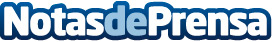 El grupo CEF.-UDIMA refuerza su formación en inteligencia financiera, neuromarketing y redacción jurídicaEl grupo CEF.-UDIMA aumenta su oferta formativa en inteligencia financiera, neuromarketing, oratoria y redacción jurídica o data science, entre otrasDatos de contacto:Luis Miguel Belda619 249 228Nota de prensa publicada en: https://www.notasdeprensa.es/el-grupo-cef-udima-refuerza-su-formacion-en Categorias: Nacional Derecho Finanzas Marketing E-Commerce http://www.notasdeprensa.es